Advanced Drawing- Still-LifeBring in 3-5 objects that are meaningful to you.  You will be setting up a still life in class.  You may use any medium.  Draw the objects as you see them (hopefully you have set up the still life by overlapping the objects and using several heights to make it look interesting).  Pay close attention to highlights and shadows.  Examples of beautiful still-life drawings are below: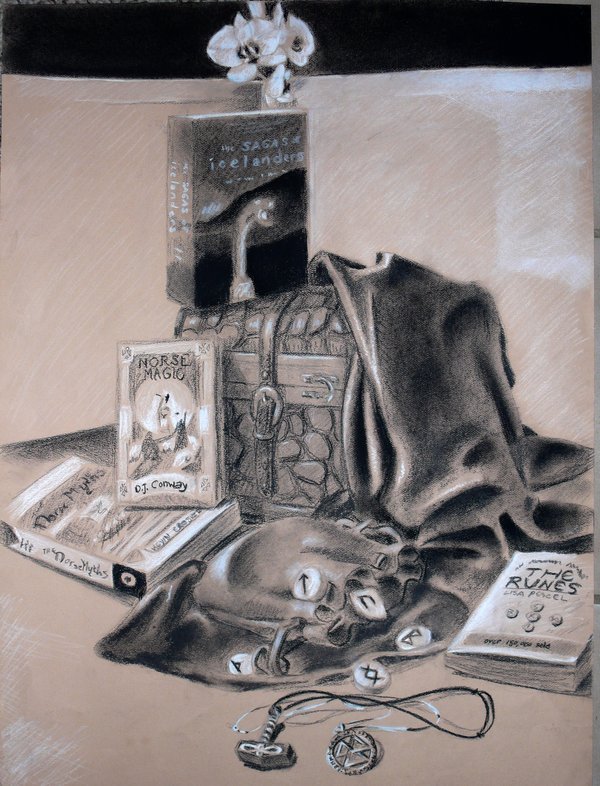 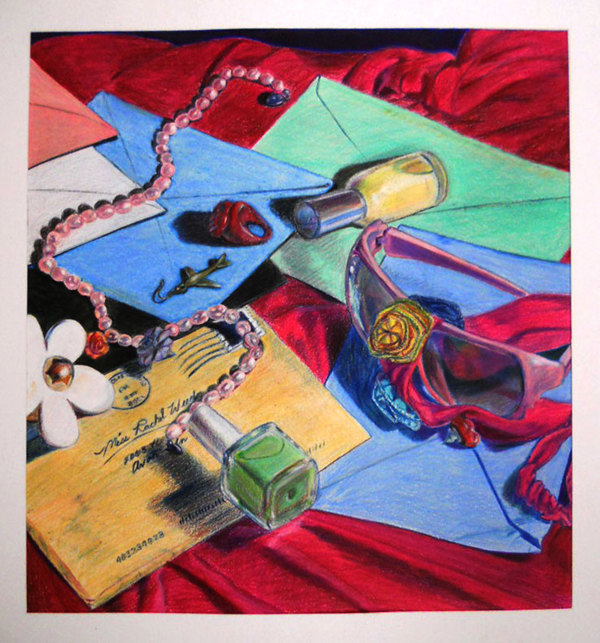 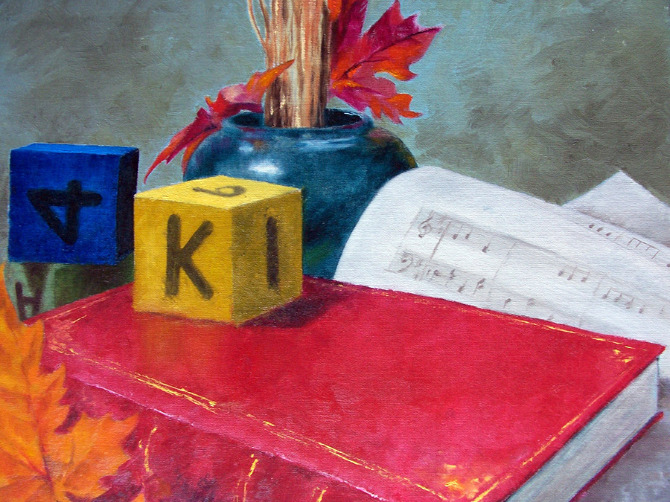 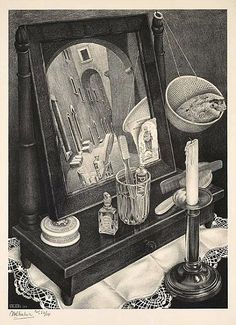 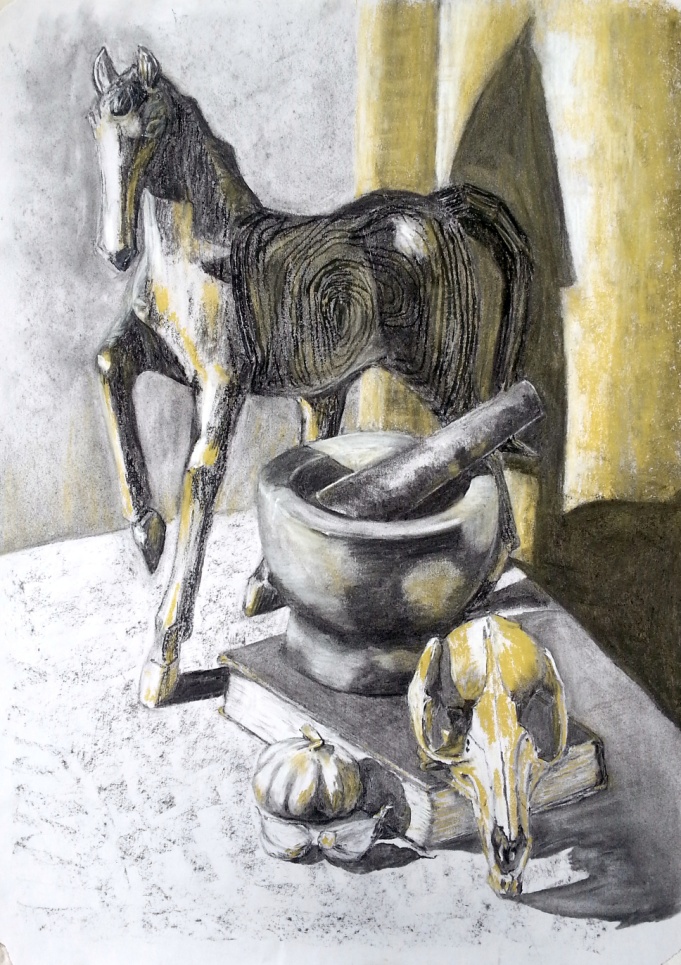 